Uitleg Corona in andere talen.https://www.pharos.nl/coronavirus/Nederlands, Turks, Tigrinya, Engels, Arabisch, Pools, Farsi, Chinees, SomalischMet duidelijke uitleg met behulp van plaatjes.Advies voor thuis:Blijf zoveel mogelijk thuis.Vraag niet meer dan 3 mensen op bezoek.Hou 2 meter afstand van andere mensen.Advies voor buiten:Groepen van meer dan 2 mensen zijn nu verboden. De politie kan hoge boetes geven.
Alleen een gezin met kinderen krijgt geen boete.Hou 2 meter afstand van andere mensen.Ga alleen boodschappen doen. Neem je kinderen niet mee, als dat kan.Je mag voor een wandeling naar buiten, maar niet in de drukte.Kinderen die jonger zijn dan 12 jaar mogen nog wel met vriendjes samen buitenspelen.
Maar alleen in een klein groepje.Advies voor mensen met klachten:Als je koorts hebt, meer dan 38 graden, moet je thuisblijven.
Iedereen die bij jou in huis woont moet ook thuisblijven.
Als je 1 of meer van deze klachten hebt:hoestenniezensnot in je neuskeelpijnDan moet alleen jij thuisblijven en niet dichtbij anderen komen.Advies voor mensen die ouder zijn, niet zo gezond zijn of een ziekte hebben:Vrienden en familie mogen niet bij jou thuiskomen als ze klachten hebben
(verkoudheid, hoesten, keelpijn, koorts)Als je wilt weten of je de huisarts moet bellen:Kijk op het internet bij Thuisarts.nlVul in bij Zoeken: Corona en klik op ‘zoeken’Kies dan uit de lijst: ‘Ik denk dat ik het nieuwe coronavirus heb’Klik bovenaan op dan kan je de tekst ook horen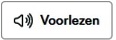 Als je vragen hebt:Bel dan 0800-1351
of zoek op Thuisarts.nl op Corona.Ga niet naar de huisartsDit blijft tot en met 28 april in heel NederlandWat kun je nog meer doenHier vind je een paar belangrijke tips:Was je handen een paar keer per dag met zeep. Was ook goed tussen je vingers.Gebruik papieren zakdoekjes bij het niezen en snuiten. Nies en hoest in je elleboog.Geef geen hand.Waarom heeft Pharos het over 2 meter afstand en niet 1,5 meter?Deze begrijpelijke informatie is gebaseerd op de adviezen van Rijksoverheid.nl en Thuisarts.nl en is getest met taalambassadeurs van Stichting ABC.
24 maart – versie 7Deze pagina wordt geregeld aangepast n.a.v. nieuwe ontwikkelingen en adviezen. Meld je aan voor de contactlijst en we houden je op de hoogte over updates.